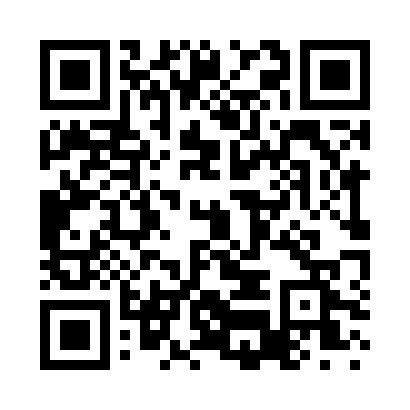 Prayer times for Suurevalja, EstoniaWed 1 May 2024 - Fri 31 May 2024High Latitude Method: Angle Based RulePrayer Calculation Method: Muslim World LeagueAsar Calculation Method: HanafiPrayer times provided by https://www.salahtimes.comDateDayFajrSunriseDhuhrAsrMaghribIsha1Wed2:585:241:206:379:1811:362Thu2:575:211:206:389:2111:373Fri2:565:191:206:409:2311:384Sat2:555:161:206:419:2511:395Sun2:545:131:206:439:2811:406Mon2:535:111:206:449:3011:417Tue2:525:081:206:459:3211:428Wed2:515:061:206:479:3511:439Thu2:505:041:206:489:3711:4410Fri2:495:011:206:499:3911:4511Sat2:484:591:206:509:4211:4612Sun2:474:571:206:529:4411:4713Mon2:464:541:206:539:4611:4814Tue2:454:521:206:549:4911:4915Wed2:444:501:206:559:5111:4916Thu2:434:481:206:579:5311:5017Fri2:424:451:206:589:5511:5118Sat2:414:431:206:599:5711:5219Sun2:414:411:207:0010:0011:5320Mon2:404:391:207:0110:0211:5421Tue2:394:371:207:0210:0411:5522Wed2:384:351:207:0310:0611:5623Thu2:384:331:207:0510:0811:5724Fri2:374:311:207:0610:1011:5825Sat2:364:301:207:0710:1211:5926Sun2:364:281:207:0810:1412:0027Mon2:354:261:217:0910:1612:0128Tue2:354:251:217:1010:1812:0229Wed2:344:231:217:1010:1912:0230Thu2:334:221:217:1110:2112:0331Fri2:334:201:217:1210:2312:04